Code # Bulletin / Banner Change Transmittal Form[X]	Undergraduate Curriculum Council  [ ]	Graduate CouncilSigned paper copies of proposals submitted for consideration are no longer required. Please type approver name and enter date of approval.  Email completed proposals to curriculum@astate.edu for inclusion in curriculum committee agenda. 1.Contact Person (Name, Email Address, Phone Number)2.Proposed Change3.Effective Date4.Justification – Please provide details as to why this change is necessary. Bulletin Changes2017-2018 ASU-J Undergraduate Bulletin, Page 129Major in Mechanical Engineering Bachelor of Science in Mechanical Engineering A complete 8-semester degree plan is available at http://registrar.astate.edu/. Department Curriculum Committee ChairCOPE Chair (if applicable)Department Chair: Head of Unit (If applicable)                         College Curriculum Committee ChairUndergraduate Curriculum Council ChairCollege DeanGraduate Curriculum Committee ChairGeneral Education Committee Chair (If applicable)                         Vice Chancellor for Academic AffairsInstructions Please visit http://www.astate.edu/a/registrar/students/bulletins/index.dot and select the most recent version of the bulletin. Copy and paste all bulletin pages this proposal affects below. Follow the following guidelines for indicating necessary changes. *Please note: Courses are often listed in multiple sections of the bulletin. To ensure that all affected sections have been located, please search the bulletin (ctrl+F) for the appropriate courses before submission of this form. - Deleted courses/credit hours should be marked with a red strike-through (red strikethrough)- New credit hours and text changes should be listed in blue using enlarged font (blue using enlarged font). - Any new courses should be listed in blue bold italics using enlarged font (blue bold italics using enlarged font)You can easily apply any of these changes by selecting the example text in the instructions above, double-clicking the ‘format painter’ icon   , and selecting the text you would like to apply the change to.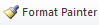 Please visit https://youtu.be/yjdL2n4lZm4 for more detailed instructions.University Requirements: See University General Requirements for Baccalaureate degrees (p. 41) First Year Making Connections Course: Sem. Hrs. ENGR 1402, Concepts of Engineering (See Engineering Core Courses) - General Education Requirements: Sem. Hrs. See General Education Curriculum for Engineering 38 Engineering Core Courses: Sem. Hrs. Refer to Engineering Core Courses 27 Major Requirements: Electives denoted by an asterisk (*) must be chosen from a list of approved electives, which is available from Mechanical Engineering advisors and through the department office. All students must complete at least one thermal/fluid systems stem elective and one mechanical systems stem elective. In addition to the University requirements for all Baccalaureate Degrees, a Bachelor of Sci- ence in Mechanical Engineering requires that one of the two following conditions be met: 1. “C” or better in each course in the 56 hour major courses; OR
2. 2.5 (or greater) grade point average in the 56 hour major courses listed below. Sem. Hrs. CHEM 1023, General Chemistry II 3 ENGR 2411, Mechanics of Materials Laboratory 1 ENGR 2413, Mechanics of Materials 3 ENGR 3423, Dynamics 3 ENGR 3471, Fluid Mechanics Laboratory 1 ENGR 3473, Fluid Mechanics 3 ME 2502, Solid Modeling for Mechanical Engineers 2 ME 3504, Process Monitoring and Control 4 ME 3513, Mechanical Vibrations 3 ME 3533, Engineering Thermodynamics II 3 ME 3613, Control Systems for Mechanical Engineers 3 ME 4503, Fluid and Thermal Energy Systems 3 ME 4543, Machine Design 3 ME 4553, Heat Transfer 3 ME 4563, Introduction to Manufacturing Processes 3 ME 4573, Mechanical System Design 3 ME 4613 Introduction to Mechatronics 3 PHYS 2044, University Physics II 4 *ME Electives 
Students must select 6 credit hours from the following approved ME Electives:
ME 3523, Introduction to Robotics Laboratory
ME 4523, Introduction to Finite Element Analysis
ME 4583, Energy Conversion
ME 4593, Design of Heating, Ventilating, and Air-Conditioning Systems6 Professional Development Elective This elective may be selected outside the Engineering Programs, subject only to the following list or advisor’s approval. It must make a rational contribution to the student’s personal and professional education goals.  Pre-approved Professional Development Electives:  MATH 3243, Linear Algebra
MATH 3273, Applied Complex Analysis
MATH 3303, Modern Algebra I 
MATH 3323, Mathematical Modeling
MATH 3343, College Geometry
MATH 4423, Modern Algebra II
MATH 4513, Applied Mathematics
MATH 4533, Numerical Methods
MATH 4553, Advanced Calculus I
MATH 4563, Advanced Calculus II
ME 3523, Introduction to Robotics Laboratory
ME 4523, Introduction to Finite Element Analysis
ME 4593, Design of Heating, Ventilating, and Air-Conditioning Systems
STAT 4453, Probability and Statistics I
STAT 4463, Probability and Statistics II
TECH 3433, AutoCAD 3D Modeling
TECH 3453, Advanced Technology Design Solid Works3 Sub-total 60 Additional Support Course: Sem. Hrs. MATH 4403, Differential Equations 3 Total Required Hours: 128 